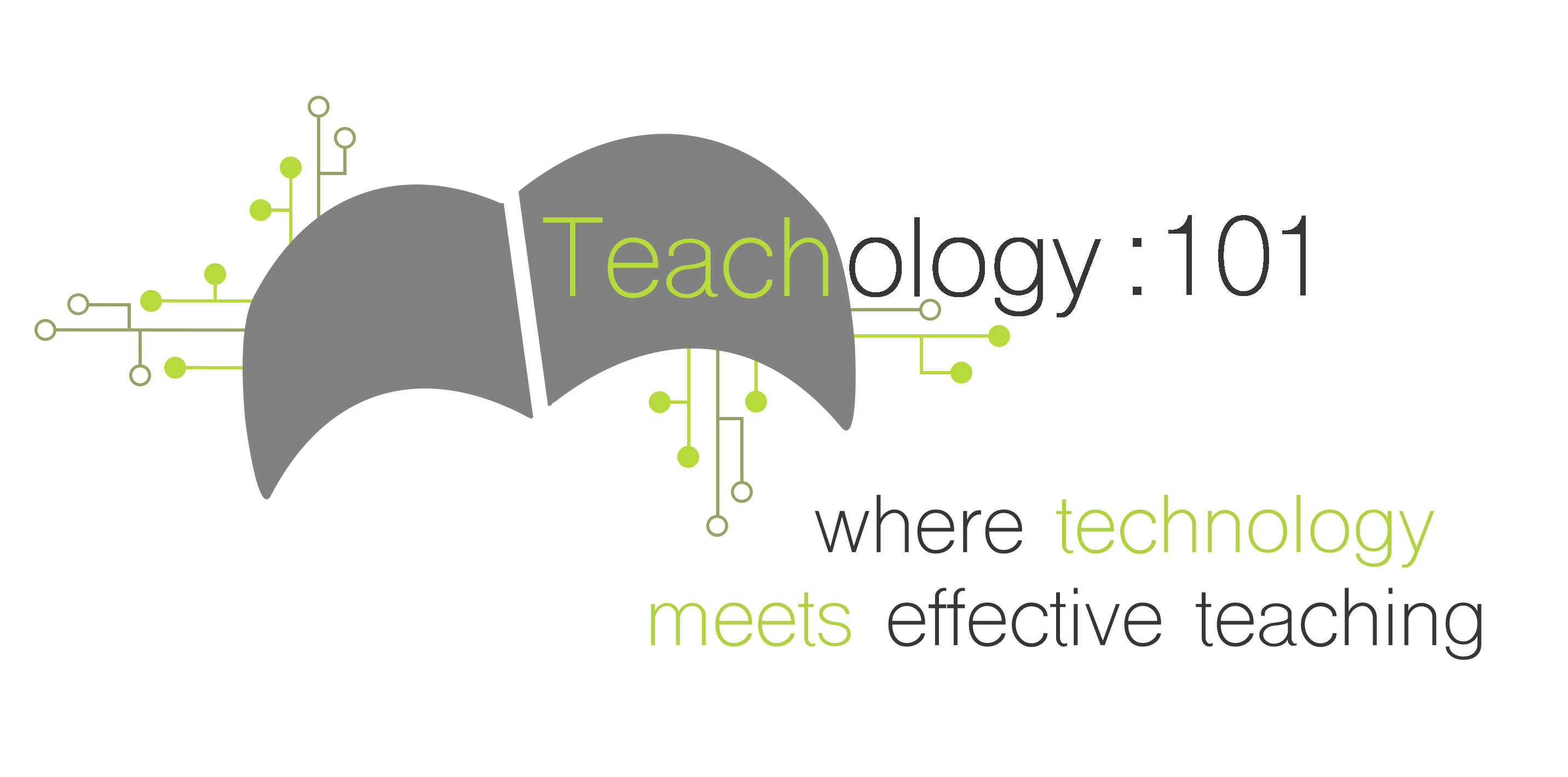 Grades 6-8 Coding Resources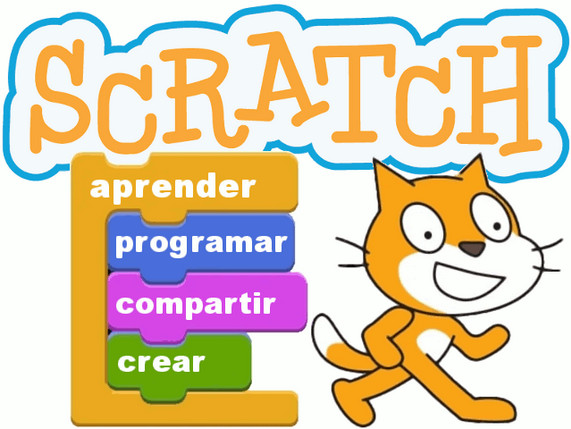 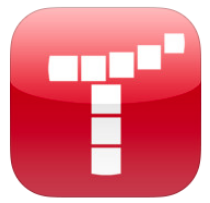 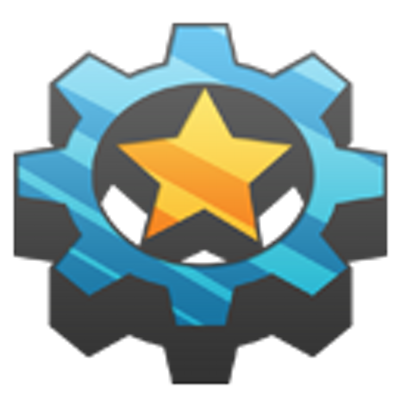 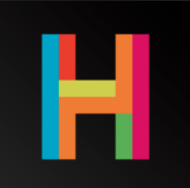 